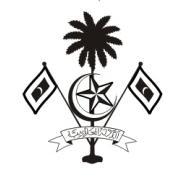 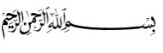 މިނިސްޓްރީ އޮފް ޔޫތު އެންޑް ސްޕޯޓްސްމާލެ،ދިވެހިރާއްޖެ.        މިއީ މި މިނިސްޓްރީގެ ނަންބަރު  ( 03/07/2018)  (IUL)141-LM/141/2018/145 އިޢުލާނުގައިވާ މަސައްކަތުގެ ތަފްސީލެވެ. މަސައްކަތް މި މިނިސްޓްރީގެ ދަށުން ބަލަހައްޓަމުން ގެންދާ ޔޫތު އެކޮމަޑޭޝަން ބްލޮކުގެ 4 ބުރި އިމާރާތުގެ ބައިތަކަށް ބޭނުންވާ ފަރުނީޗަރު ސަޕްލައި ކުރުންގަންނަން ބޭނުންވާ ތަކެތީގެ ތަފްޞީލް      2.1- * ބިޑު އެވޯޑުވާ ފަރާތަކުން ތަކެތި ސަޕްލައި ކުރުމުގެ ކުރިން ސާމްޕަލް އެޕްރޫވް ކުރަންވާނެ. * ތަކެތި ސަޕްލައި ކުރަންޖެހޭނީ ޤައުމީ ދަނޑަށް.03-މާކްސް ދެވޭނެގޮތް04- އަންދާސީ ހިސާބު ހުށަހެޅުންއަންދާސީ ހިސާބު ހުށަހަޅުއްވާނީ މިނިސްޓްރީ އޮފް ޔޫތު އެންޑް ސްޕޯޓްސްއަށެވެ. (ވެލާނާގެ 3ވަނަ ފަންގިފިލާ)ވަގުތަށް އަންދާސީހިސާބު ހުށަހަޅަންވާނެއެވެ. އަދި ގަޑި ޖެހިގެން އަންނަ ފަރާތް ތަކުގެ އަންދާސީހިސާބު ބަލައެއް ނުގަނެވޭނެއެވެ. 05- އަންސީހިސާބު ހުށަހަޅާ ފަރާތުގެ ޕްރޮފައިލް ހުށަހެޅުން.1.  ކުންފުންޏެއް ، އަމިއްލަ ފަރުދުންގެ ވިޔަފާރިއެއް، ނުވަތަ ކްލަބް ޖަމިއްޔާގެ ތަޢާރަފު، ހިމަނަންވާނެއެވެ. މި އިޢުލާނާއި ގުޅިގެން އަންދާސީހިސާބު ހުށަހަޅާއިރު ތިރީގައިވާ މައުލޫމާތު، ލިޔުމެއް އަދި ލިޔުންތައް މަދުވެ ނުވަތަ ނެތްނަމަ އަންދާސީހިސާބު ބާތިލުކުރުމުގެ އިޚްތިޔާރު މި މިނިސްޓްރީއަށް ލިބިގެންވެއެވެ. އަދި އަންދާސީހިސާބު ބަލައި ގަތުމައްފަހުވެސް ތިރީގައި މިދަންނަވާ ތަކެތި ނެތް ނަމަ އެފަދަ ފަރާތަކުން ހުށަހަޅާ އަންދާސީހިސާބު ބާތިލް ކުރުމުގެ އިޚްތިޔާރު ލިބިގެންވެއެވެ.06- މަސައްކަތުގެ ތަޖުރިބާ:1. މިބައިގައި ބަލާނީ ވޭތުވެދިޔަ 5 އަހަރު މިބާވަތުގެ މަސައްކަތް ކޮށްފައިވާނަމަ މަސައްކަތްކުރި ތަންތަނުން ދީފައިވާ ރިފަރެންސް ލެޓަރ ތަކަށެވެ. މިގޮތުން 5-1 ދެމެދުގެ ޢަދަދަކަށް ސިޓީ ހުށަހެޅިދާނެއެވެ. ޕޮއިންޓް ދެވޭނީ ހުށަހަޅާ ލިޔުންތަކުގެ ނިސްބަތުންނެވެ.07- ސަމާލުކަމަށް:އެއްވެސް ފަރާތަކަށް 1 ބިޑަށްވުރެ ގިނަ ބިޑް ހުށައެއްނޭޅޭނެއެވެ. އަންދާސީ ހިސާބު ހުށަހަޅާއިރު ތަކެތީގެ އަގާއި، ޖީ.އެސް.ޓީ 6% އަށް އަރާ އަދަދާއިއެކު ޖުމްލަ އަގު އެނގެން އޮންނަންވާނެއެވެ. ޖީ.އެސް.ޓީ އަށް އަރާ އަދަދު އެނގެން ނެތްނަމަ ޖުމްލަ އަގު ޖަހާފައިވަނީ ޖީ.އެސް.ޓީ ހިމަނައިގެން ކަމުގައި ބެލެވޭނެއެވެ. އަންދާސީ ހިސާބުތައް ހޯދި މަސައްކަތެއް ނުވަތަ ޚިދުމަތެއް ހޯދުމަށް، މި މިނިސްޓްރީ (މިނިސްޓްރީ އޮފް ޔޫތު އެންޑް ސްޕޯޓްސް) އިން ބޭނުން ނުވެއްޖެ ހިނދެއްގައި އެކަމަށް ހުށަހެޅި އަންދާސީ ހިސާބުތައް ބާޠިލުކުރުމުގެ ޙައްޤު މި  މިނިސްޓްރީ (މިނިސްޓްރީ އޮފް ޔޫތު އެންޑް ސްޕޯޓްސް) އަށް ލިބިގެންވެއެވެ. މިގޮތުން އަންދާސީ ހިސާބު ބާޠިލު ކުރެވިއްޖެ ނަމަ އެކަން އަންދާސީ ހިސާބު ހުށަހެޅި ފަރާތްތަކަށް  މި މިނިސްޓްރީ (މިނިސްޓްރީ އޮފް ޔޫތު އެންޑް ސްޕޯޓްސް) އިން އަންގާނެއެވެ.އަންދާސީ ހިސާބާއިއެކު ހުށަހަޅަން ޖެހޭނެކަމަށް ބަޔާންކޮށްފައިވާ އެއްވެސް މަޢުލޫމާތެއް ނުވަތަ ލިޔުމެއް ހުށަހަޅާފައިނުވާނަމަ އެފަދަ ފަރާތްތަކުގެ އަންދާސީހިސާބު ބާޠިލުކުރުމުގެ ފުރިހަމަ އިޚްތިޔާރު މި މިނިސްޓްރީ (މިނިސްޓްރީ އޮފް ޔޫތު އެންޑް ސްޕޯޓްސް)އަށް ލިބިގެންވެއެވެ.08- ބިޑް ކާމިޔާބު ކުރާ ފަރާތުން ބިޑް ދޫކޮށްލުން       މިނިސްޓްރީއަށް ބިޑް ހުށަހެޅުމަށްފަހު ނުވަތަ އެއްބަސްވުމުގެ މުއްދަތުގެ ތެރޭގައި އެއްބަސްވުން އުވާލަންޖެހޭފަދަ ޙާލަތެއްގައި އެއްބަސްވުން އުވާލައިފިނަމަ 1 އަހަރުދުވަހަށް ނުވަތަ މިނިސްޓްރީން ކަނޑައަޅާމުއްދަތަކަށް އެއްވެސް މަސައްކަތެއް އެފަރާތަކާއި ޙަވާލުނުކުރުމުގެ އިޚްތިޔާރު މިނިސްޓްރީއަށް ލިބިގެންވެއެވެ.ބިޑްގައިވާ މުއްދަތު ކުރުވެގެން ނުވަތަ އަގު ކުޑަވެގެން މަސައްކަތް ނުކުރެވޭނެކަމަށް ބުނެ މަސައްކަތް ދޫކޮށްލުންއެއްބަސްވުމުގައި ސޮއިކުރަން ނައުން އެއްބަސް ވުމުގައި ސޮއިކުރުމަށް ފަހު މަސައްކަތް ނުފަށާ ލަސްކުރުންމަސައްކަތް ފުރިހަމަ ނުކޮށް ދޫކޮށްލުންމަސައްކަތަށް ފަރުވާ ކުޑަކުރުމުގެ ސަބަބުން ނުވަތަ މުއްދަތަށް މަސައްކަތް ނުނިމިގެން އެއްބަސްވުން ބާޠިލުކުރަންޖެހުން  އަންދާސީ ހިސާބު ހުށަހަޅުއްވަން ޖެހޭ ތާރީޚާއި ގަޑިއަކީ  11 ޖުލައި 2018  ދުވަހުގެ 10:00   އެވެ. މަޢުލޫމާތު ސާފުކުރައްވަށް ހާޟިރު ނުވާ ފަރާތް ތަކުގެ އަންދާސީހިސާބު ބަލައެއް ނުގަނެވޭނެއެވެ. އަދި މައުލޫމާތު ފުރިހަމަ ނުވާ އަންދާސީހިސާބު އިވެލުއޭޓު ނުކުރެވޭނެއެވެ.03 ޖުލައި 2018މަސައްކަތް: މި މިނިސްޓްރީގެ ދަށުން ބަލަހައްޓަމުން ގެންދާ ޔޫތު އެކޮމަޑޭޝަން ބްލޮކުގެ 4 ބުރި އިމާރާތުގެ ބައިތަކަށް ބޭނުންވާ ފަރުނީޗަރު ސަޕްލައި ކޮށްދޭނެ ފަރާތެއް ހޯދަންއިޢުލާން ނަންބަރާއި ތާރީޚް :    (IUL)141-LM/141/2018/145     ( 03/07/2018)މަޢުލޫމާތު ކަރުދާސްރިމާކްސް ތަކެތި އަދަދު ލަކުޑި އެނދު ކަމުގައިވުން / ބެޑް ބޯޑު ހުރުން / 4 ފައި ހުރުން ސިންގަލް އެނދު 19ފޯމް ޝީޓް / ގޮދަޑީގައި ކަވަރު ލައްވާފައި ހުރުން އަދި ކަވަރު ނައްޓާލެވޭ ގޮތަށް ޒިބް ހަރުކޮށް ފައިހުރުން/ ގޮދަޑީގެ ބޮޑުމިން 3 ފޫޓް ފުޅާ 6 ފޫޓް ދިގު 5 އިންޗި ބޯމިން ސިންގަލް ގޮދަޑި 192 ދޮރުފަތް ލާފަ / ބިއްލޫރި ގަނޑު ލާފަ / އެއްފަރާތުގައި ހެދުން އަޅުވާގޮތަށް ފައިބަރ މިކްސް އަލަމާރި 12އޮފީސް މޭޒު ( ހަނި ކޮށް ހުންނަ ) 1 ވަތްގަނޑު ލާފައި ކުޑަމޭޒު 12ލަކުޑި ގޮނޑި / ސްޕަންޖުޖަހާފައި / އަތްގަނޑު ނުލާ ގޮނޑި 12ލަކުޑި ސޯފާސެޓް ( 3 ޝީޓްގެ 1 އަދި 1 ޝީޓްގެ 2 ) / ފޮތިކަވަރު / ކޮފީމޭޒު ލަކުޑި  ސޯފާސެޓް 4ސޮނީ، ހިޓާޗީ ފެންވަރުގެ / ބްރެކެޓާއެކުގައި ޓީ ވީ 48 އިންޗި 2ހިޓާޗީ ފެންވަރުގެ އައިސް އަލަމާރި 5 ފޫޓް 1ހިޓާޗީ ފެންވަރުގެ މިނީ ބާރ 6އަގު% 65މުއްދަތު% 15މަސައްކަތުގެ ތަޖުރިބާއަށް% 15ޕްރޮފައިލް  % 05